Mon mémo des sonsoioiouougngnchchs - zs - zienieniennoir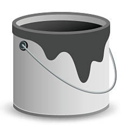 poule 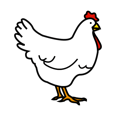 cygne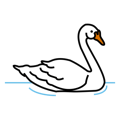 chat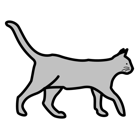 fraisezèbre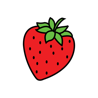 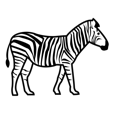 chien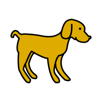 é – er – ez – ed - esé – er – ez – ed - esè - ei - ai - et -êè - ei - ai - et -êin – im – ain - einin – im – ain - eins – ss- c – ç - scs – ss- c – ç - scdépaniernezpiedles, mes, …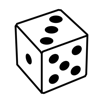 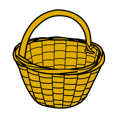 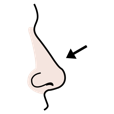 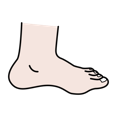 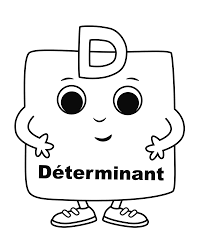 violetneigeaiglechèvrefenêtre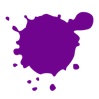 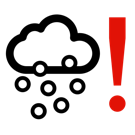 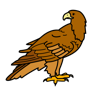 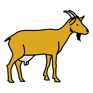 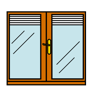 sapintimbremainpeintre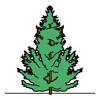 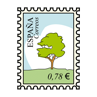 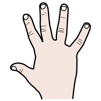 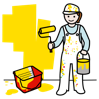 serpentassietteceriseglaçonpiscine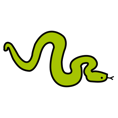 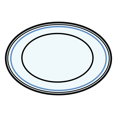 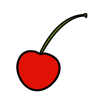 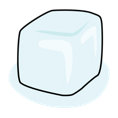 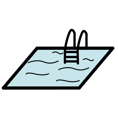 o – au - eauo – au - eauf - phf - phg – gug – guj – gj – gon - omon - omrosejaunebateau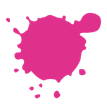 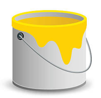 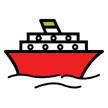 filleéléphant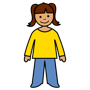 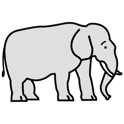 glace guêpe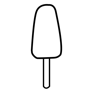 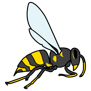 girafejupe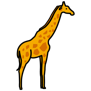 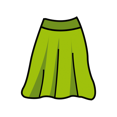 marronpompier 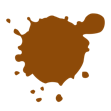 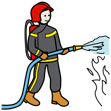 c – k – qu - qc – k – qu - qc – k – qu - qan – en – am - eman – en – am - eman – en – am - emoeu - euoeu - euoeu - euoeu - eueu - oeueu - oeueu - oeueu - oeueu - oeueu - oeuil - illeil - illeil - illeil - illeil - illeil - illeil - illeil - illecanard koalarequincinq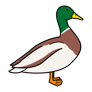 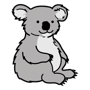 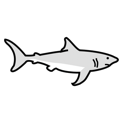 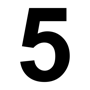 orangeencrelampeempreinte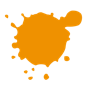 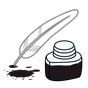 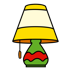 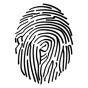 coeurfleurcoeurfleur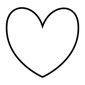 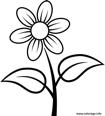 pointpingouinpointpingouinpointpingouin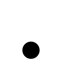 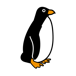 soleilfamillesoleilfamillesoleilfamillesoleilfamillesoleilfamille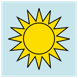 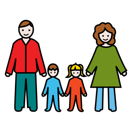 canard koalarequincinqorangeencrelampeempreintecanard koalarequincinqorangeencrelampeempreinteoin - ouinoin - ouinoin - ouinoin - ouinbleunœudbleunœud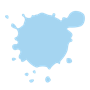 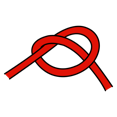 